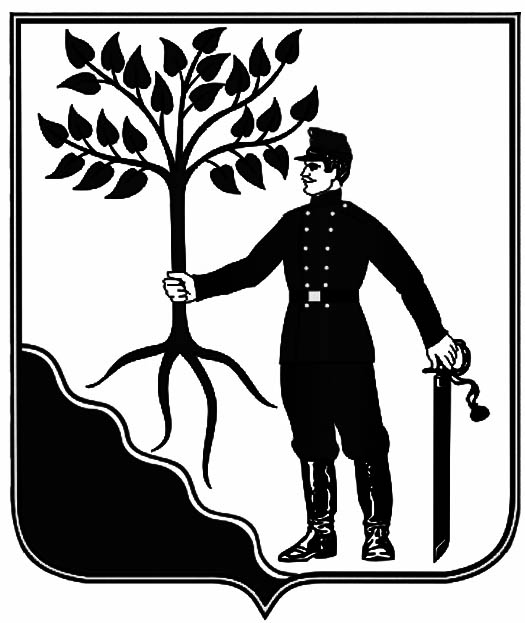 АДМИНИСТРАЦИЯНОВОКУБАНСКОГО ГОРОДСКОГО ПОСЕЛЕНИЯ НОВОКУБАНСКОГО РАЙОНАПОСТАНОВЛЕНИЕОт 09.01.2024 										№ 2НовокубанскОб утверждении Положения об  оплате труда работников муниципальных учреждений культуры подведомственных администрации Новокубанского городского поселения Новокубанского районаВ соответствии с постановлением  губернатора  Краснодарского края от 6 сентября 2023 года № 684 «Об общих требованиях к положениям об установлении отраслевых систем оплаты труда работников государственных учреждений Краснодарского края», в целях приведения в соответствие с действующим законодательством Российской Федерации правовых актов Новокубанского городского поселения Новокубанского района п о с т а н о в л я ю:1. Утвердить Положение об оплате труда работников муниципальных учреждений культуры, подведомственных администрации Новокубанского городского поселения Новокубанского района согласно приложения к настоящему постановлению.2. Отделу организационно-кадровой работы администрации Новокубанского городского поселения Новокубанского района (Тарасова А.В.) довести до сведения работников подведомственных учреждений культуры условия оплаты труда, предусмотренные настоящим постановлением, в сроки, установленные трудовым законодательством.3. Постановление администрации Новокубанского городского поселения Новокубанского района от 14 февраля 2019 года № 94 «О введении отраслевой системы оплаты труда работников муниципальных учреждений культуры, искусства и кинематографии, подведомственных администрации Новокубанского городского поселения Новокубанского района» признать утратившим силу.4. Контроль за выполнением настоящего постановления возложить на заместителя главы Новокубанского городского поселения Новокубанского района, начальника отдела муниципального контроля А.Е. Ворожко.5. Постановление вступает в силу со дня официального опубликования в информационном бюллетене «Вестник Новокубанского городского поселения», подлежит размещению на официальном сайте администрации Новокубанского городского поселения Новокубанского района и распространяется на правоотношения, возникшие с 1 января 2024 года.Глава Новокубанского городского поселения Новокубанского района		                                                                                                                         П.В. МанаковПриложениеУТВЕРЖДЕНОпостановлением администрацииНовокубанского городского поселения Новокубанского районаот 09.01.2023 г. № 2ПОЛОЖЕНИЕоб оплате труда работников муниципальных учреждений культурыподведомственных администрации Новокубанского городскогопоселения Новокубанского района1. Общие положения1.1. Настоящее Положение об оплате труда работников муниципальных учреждений культуры подведомственных администрации  Новокубанского городского поселения Новокубанского района (далее – Положение) разработано в целях развития кадрового потенциала, совершенствования систем оплаты труда работников, усиления материальной заинтересованности в повышении эффективности и результативности их труда и устанавливает единые принципы построения системы оплаты труда работников муниципальных учреждений культуры  подведомственных  администрации Новокубанского городского поселения  Новокубанского  района (далее соответственно – учреждения, Администрация, Положения об оплате труда).1.2. Перечень нормативных правовых актов, являющихся основанием для принятия Положения:Трудовой кодекс Российской Федерации (далее – ТК РФ);Федеральный закон от 9 октября 1992 года № 3612-1 «Основы законодательства Российской Федерации о культуре»;постановление Министерства труда и социального развития Российской Федерации от 21 августа 1998 г. № 37«Об утверждении Квалификационного справочника должностей руководителей, специалистов и других служащих» (далее – Постановление № 37);приказы Министерства здравоохранения и социального развития Российской Федерации:от 31  августа  2007 г. № 570 «Об  утверждении профессиональных квалификационных групп должностей работников культуры, искусства и кинематографии» (далее – Приказ № 570);от 14  марта 2008 г. № 121н «Об  утверждении  профессиональных квалификационных  групп  профессий  рабочих  культуры,  искусства  и кинематографии» (далее – Приказ № 121н);от  29  мая  2008 г.  № 247н  «Об утверждении профессиональных квалификационных  групп  общеотраслевых  должностей руководителей, специалистов и служащих» (далее – Приказ № 247н);от  29 мая  2008 г.  № 248н  «Об утверждении  профессиональных квалификационных групп  общеотраслевых  профессий рабочих» (далее – Приказ № 248н);от 30 марта 2011 г. № 251н «Об утверждении Единого квалификационного справочника должностей руководителей, специалистов и служащих, раздел «Квалификационные  характеристики  должностей  работников культуры, искусства и кинематографии»;Закон Краснодарского края от 11 ноября 2008 г. № 1572-КЗ «Об оплате труда работников государственных учреждений Краснодарского края» (далее – Закон № 1572-КЗ);Закон  Краснодарского  края  от 03 ноября 2000 года № 325-КЗ «О культуре»;постановление Губернатора Краснодарского края от 6 сентября 2023 г. № 684 «Об общих требованиях к положениям об установлении отраслевых систем оплаты труда работников государственных учреждений Краснодарского края» (далее – Общие требования);постановление губернатора  Краснодарского края от 19 декабря 2023 года № 1135  «Об  утверждении  Положения  об  оплате  труда  работников  государственных бюджетных и автономных учреждений, подведомственных министерству культуры Краснодарского края»;иные нормативные правовые акты Российской Федерации и Краснодарского края, регулирующие вопросы оплаты труда.1.3. Положение разработано с учетом:Единого тарифно-квалификационного справочника работ и профессий рабочих;Единого квалификационного справочника должностей руководителей, специалистов и служащих или профессиональных стандартов;государственных гарантий по оплате труда;единых рекомендаций по установлению на федеральном, региональном и местном  уровнях  систем  оплаты   труда работников  государственных и муниципальных учреждений;отраслевого (межотраслевого) соглашения.1.4. Системы оплаты труда работников учреждений, включающие размеры окладов  (должностных окладов),  ставок  заработной  платы,  выплаты компенсационного  и  стимулирующего   характера,  устанавливаются  коллективными договорами, соглашениями, локальными нормативными актами в соответствии с действующим законодательством Российской Федерации, а также настоящим Положением.1.5. При изменении (совершенствовании) отраслевых систем оплаты труда сумма выплат работнику  по  должностному  окладу,   доплат и надбавок, установленных   в  процентном  отношении  к  должностному  окладу, фиксированных ежемесячных выплат, установленных в абсолютном размере, не может быть в абсолютном выражении меньше суммы выплат по должностному окладу,  доплат  и  надбавок, установленных в процентном отношении к должностному окладу, фиксированных ежемесячных выплат, установленных в абсолютном  размере, в действующих  системах оплаты труда при условии сохранения  объема  трудовых (должностных) обязанностей работников и выполнения ими работ той же квалификации.1.6. Заработная  плата  работников  учреждений  (без учета выплат стимулирующего характера) при совершенствовании системы оплаты труда не может  быть меньше заработной платы (без учета выплат стимулирующего характера),  выплачиваемой  работникам  до  ее  изменения, при условии сохранения  объема трудовых  (должностных) обязанностей работников и выполнения ими работ той же квалификации.1.7. Формирование фонда оплаты труда осуществляется учреждениями в соответствии с законодательством Российской Федерации, законодательством Краснодарского края.1.8. Оплата труда работников учреждений производится в пределах фонда оплаты труда, утвержденного в планах финансово–хозяйственной деятельности учреждений на соответствующий финансовый год.2. Основные условия оплаты труда работников учреждений2.1. В настоящем Положении используются понятия, установленные статьей 129 Трудового кодекса Российской Федерации.2.2. Размеры окладов (ставок) работников учреждений устанавливаются руководителем учреждения на основе минимальных размеров окладов (ставок), установленных Положением, с учетом отнесения занимаемых ими должностей и профессий  рабочих  к соответствующим  квалификационным  уровням профессиональных  квалификационных групп, утверждаемых федеральным органом исполнительной  власти, осуществляющим функции по выработке государственной   политики и  нормативно-правовому  регулированию  в соответствующей сфере труда.2.2. Минимальные размеры окладов (ставок) работников учреждений применительно к соответствующим профессиональным квалификационным группам:2.2.1. По   общеотраслевым   профессиям   рабочих  на   основе  профессиональных  квалификационных  групп  (далее –ПКГ), утвержденных Приказом № 248н:В учреждениях могут утверждаться перечни высококвалифицированных рабочих, занятых на важных и   ответственных работах. Высококвалифицированным  рабочим базовый оклад устанавливается по 8 квалификационному разряду работ.2.2.2. По общеотраслевым должностям руководителей, специалистов и служащих на основе ПКГ, утвержденных Приказом № 247н:2.2.3. По занимаемым должностям работников культуры на основе ПКГ, утвержденных Приказом № 121н и Приказом № 570:2.2.4. Размеры окладов (должностных окладов), ставок заработной платы работников, не включенных в профессиональные квалификационные группы, устанавливаются руководителем учреждения с учетом:минимальных размеров окладов (ставок), установленных Положением;требований к профессиональной подготовке и уровню квалификации, которые необходимы для осуществления соответствующей профессиональной деятельности с учетом сложности и объема выполняемой работы.2.3. Конкретный размер оклада (должностного оклада), ставки по всем должностям  (профессиям), входящим и не входящим в профессиональные квалификационные  группы (за исключением руководителя учреждения, его заместителей  и  главного бухгалтера  учреждения),  не может быть ниже минимального размера оклада (ставки) первого квалификационного уровня по профессиональной квалификационной группе «Общеотраслевые профессии рабочих  первого уровня»,  установленного  пунктом  2.2.1  настоящего  Положения.Минимальный размер оклада (ставки) первого квалификационного уровня по профессиональной квалификационной группе «Общеотраслевые профессии рабочих первого уровня», установленный пунктом 2.2.1 настоящего Положения, применяется с учетом индексации размеров окладов (должностных окладов), ставок работников учреждений (в том числе указанной профессиональной квалификационной группы), проведенной после его установления.При  индексации  заработной  платы размеры окладов (должностных окладов), ставок работников учреждений подлежат округлению до целого рубля в сторону увеличения.При   проведении   индексации   заработной   платы  выплаты   компенсационного и стимулирующего характера  (ежемесячные надбавки), установленные  работнику до индексации в процентном соотношении от должностного оклада  (тарифных ставок),  не могут  быть  уменьшены  в абсолютном размере.2.4. Установление учреждением по должностям (профессиям), входящим в один  и   тот   же   квалификационный   уровень   профессиональной  квалификационной  группы,  различных  размеров окладов (должностных окладов),  ставок,  а  также  установление  диапазонов размеров окладов (должностных   окладов),   ставок  по   квалификационным   уровням  профессиональных квалификационных групп либо по должностям (профессиям) с равной сложностью труда не допускается.3. Порядок и условия установления выплат компенсационного характера3.1. К выплатам компенсационного характера работникам учреждений (в том числе руководителям учреждений, их заместителям и главным бухгалтерам учреждений) относятся:3.1.1. Выплаты работникам, занятым на работах с вредными и (или) опасными условиями труда.Минимальный размер повышения оплаты труда работникам учреждения, занятым на работах с вредными и (или) опасными условиями труда, должен составлять не менее четырех процентов оклада (должностного оклада), ставки заработной платы, установленных для различных видов работ с нормальными условиями труда.В случае если отраслевым (межотраслевым) соглашением повышение оплаты труда работников учреждения, занятых на работах с вредными и (или) опасными условиями труда, установлено в большем размере, то размер данного повышения  оплаты  труда  устанавливается  в  размерах,  определенных отраслевым (межотраслевым) соглашением.Порядок и условия установления повышения оплаты труда работникам, занятым на работах с вредными и (или) опасными условиями труда, не могут быть ухудшены,  а размеры выплат снижены  по  сравнению  с порядком и условиями  установления  и  размерами  фактически  выплачиваемых  в учреждениях повышений оплаты труда за работу во вредных и (или) опасных условиях труда в отношении указанных работников по состоянию на день вступления  в  силу  настоящего  Положения  при  условии  сохранения соответствующих условий труда на рабочем месте, явившихся основанием для установления повышенного размера оплаты труда.Руководитель учреждения обеспечивает проведение специальной оценки условий труда  с целью  установления класса (подкласса) условий труда на рабочих местах и оснований применения выплаты компенсационного характера.Если по итогам проведения специальной оценки условий труда рабочее место признано безопасным, то указанная выплата прекращается в порядке, предусмотренном трудовым законодательством.3.1.2. Выплаты за работу в условиях, отклоняющихся от нормальных (при выполнении работ различной квалификации, совмещении профессий (должностей),  за расширение  зон обслуживания,  увеличение объема работы или исполнение  обязанностей  временного  отсутствующего  работника  без освобождения от работы, определенной трудовым договором, при сверхурочной работе, работе в выходные и нерабочие праздничные дни, работе в ночное время и при выполнении работ в других условиях, отклоняющихся от нормальных).Оплата труда за выполнение работ различной квалификации производится в соответствии со статьей 150 ТК РФ.Оплата труда за совмещение профессий (должностей), расширение зон обслуживания,  увеличение  объема работы или исполнение обязанностей временного  отсутствующего  работника  без  освобождения  от  работы, определенной трудовым договором, производится в соответствии со статьей 151 ТК РФ.Размер доплаты, связанной с совмещением профессий (должностей), увеличением объема работ, расширением зон обслуживания или выполнением обязанностей временно отсутствующего работника без освобождения от работы, определенной трудовым договором, устанавливается по соглашению сторон трудового  договора  с учетом содержания и (или) объема дополнительной работы.3.1.3. Оплата труда за сверхурочную работу производится в соответствии со статьей 152 Трудового кодекса Российской Федерации.Оплата  труда  за работу в выходные и нерабочие праздничные дни производится в соответствии со статьей 153 Трудового кодекса Российской Федерации.Оплата труда за сверхурочную работу, работу в выходной и нерабочий праздничный  день  включает  также компенсационные и стимулирующие выплаты, установленные системой оплаты труда работников учреждения.Оплата труда за работу в ночное время производится в соответствии со статьей 154 Трудового кодекса Российской Федерации. Размер повышения оплаты труда (доплат, надбавок, коэффициентов и иного) в других случаях выполнения работ в условиях, отклоняющихся от нормальных,  и  условия установления такого повышения определяются в системе  оплаты  труда  работников,  коллективном договоре, локальном нормативном акте учреждения.3.2. Выплаты компенсационного характера устанавливаются в процентах к окладу (должностному окладу), ставке (если иное не установлено нормативными правовыми актами Российской Федерации, Краснодарского края и Новокубанского городского поселения Новокубанского района), не образуют новый оклад (должностной оклад), ставку и не учитываются при начислении иных выплат компенсационного и стимулирующего характера.3.3. Выплаты  компенсационного характера, минимальные размеры и порядок  их  применения  устанавливаются  в  системах  оплаты труда, принимаемых учреждениями.3.4. Размеры и условия осуществления выплат компенсационного характера конкретизируются в трудовом договоре (дополнительном соглашении к трудовому договору) работников.4. Порядок и условия установления выплатстимулирующего характера4.1. К выплатам стимулирующего характера относятся:4.1.1. Выплаты за интенсивность и высокие результаты работы:4.1.1.1. Выплаты за высокие показатели результативности.Размер  стимулирующей  надбавки  может  быть  установлен как в абсолютном значении, так и в процентном отношении к окладу (должностному окладу),  ставке заработной платы, по одному или нескольким основаниям. Рекомендуемый размер  указанной надбавки - до 500 %. Стимулирующая  надбавка устанавливается сроком не более 1 года, по истечении которого может быть сохранена или отменена.Данная стимулирующая надбавка устанавливается работнику с учетом критериев, позволяющих оценить результативность и качество его работы, если иное не установлено нормативными правовыми актами Российской Федерации, Краснодарского края и Новокубанского городского поселения Новокубанского района.Критерии  и  (или)  целевые  показатели для оценки эффективности (качества)  работы  устанавливаются  учреждением  по согласованию с представительным органом работников учреждения.4.1.1.2. Выплаты за сложность, напряженность и специфику выполняемой работы.Выплаты за специфику работы устанавливается к окладу (должностному окладу),  ставке  заработной плате, работникам в отдельных учреждениях, следующим работникам:работникам по ПКГ «Должности руководящего состава учреждений культуры, искусства и кинематографии», художественного и артистического персонала  театров, концертных организаций и творческих коллективов, имеющих звание «академический», - в размере 10 процентов от оклада.Выплаты за специфику рекомендуется устанавливать по одному из имеющихся оснований, имеющему большее значение, по выбору работника.4.1.2. Выплаты за выслугу лет.Стимулирующая надбавка за выслугу лет устанавливается: 1) работникам  учреждений,  культуры  и социального обслуживания населения) -  в  зависимости  от  общего количества лет, проработанных в учреждениях сферы образования.Рекомендуемые размеры (в процентах от оклада):при выслуге лет от 1 года до 3 лет - 5%;при выслуге лет от 3 до 10 лет - 10%;при выслуге лет от 10 до 20 лет - 15%;при выслуге лет от 20 лет - 20%.Перечень  учреждений  и  организаций,  время  работы  в которых засчитывается в стаж работы в сфере образования, отражены в приложении 1 к настоящему Положению.2) работникам учреждений культуры и иным работникам, не вошедшим в подпункт  1 пункта  4.1.3 настоящего Положения,- в зависимости от общего количества лет, проработанных по профилю деятельности.Рекомендуемые размеры (в процентах от оклада):при выслуге лет от 1 года до 3 лет - 5%;при выслуге лет от 3 до 5 лет - 10%;свыше 5 лет – 15 %.Стаж работы в организациях по профилю деятельности для установления выплат  за выслугу  лет  может  определяется  на  основании  решения  аттестационной комиссии соответствующего учреждения.4.1.3. Выплаты работникам, имеющим квалификационную категорию, почетное звание, ученую степень, ученое звание.4.1.3.1. Стимулирующая надбавка к окладу (должностному окладу), ставке заработной платы за квалификационную категорию устанавливается:работникам  учреждений  культуры,  искусства  и кинематографии, занимающим  отраслевую  должность  служащего,  за профессиональное мастерство с  целью  стимулирования  работников  учреждений, в том числе артистического  персонала, к  раскрытию  их  творческого  потенциала, профессиональному росту, в следующем размере:20 % – при наличии квалификационной категории «Ведущий» 15 % - при наличии высшей квалификационной категории;10 % - при наличии первой квалификационной категории; 5 % - при наличии второй квалификационной категории.Стимулирующая  надбавка  к  окладу  по  занимаемой  должности устанавливается:работникам учреждений культуры, занимающим должности служащих, предусматривающие должностное категорирование, в следующих размерах:25 %  – при наличии должностной категории «Главный»;20 %  – при наличии должностной категории «Ведущий (старший)»;15 %  – при наличии высшей должностной категории;10 %  – при наличии первой должностной категории; 5 % – при наличии второй должностной категории; 3 % – при наличии третьей должностной категории:4.1.3.2. Стимулирующая надбавка к окладу (должностному окладу), ставке заработной  платы  за почетное  звание,  ученую степень устанавливается работникам, которым присвоена почетное звание, ученая степень.Рекомендуемые размеры стимулирующей надбавки:10 % - за почетное звание «Заслуженный», «Почетный»;20 % - за почетное звание «Народный».Стимулирующая  надбавка  за  почетное  звание,  ученую  степень рекомендуется устанавливать по одному из имеющихся оснований, имеющему большее значение, по выбору работника.4.1.4. Премиальные выплаты:4.1.4.1. По итогам работы (за месяц, квартал, год)выплачивается с целью поощрения работников за общие результаты труда по итогам работы.При премировании учитываются:успешное и добросовестное исполнение работником своих должностных обязанностей в соответствующем периоде;инициатива,  творчество и применение в работе современных форм и методов организации труда;качественная  подготовка и  проведение  мероприятий,  связанных с уставной деятельностью учреждения;выполнение порученной работы, связанной с обеспечением рабочего процесса или уставной деятельности учреждения;качественная подготовка и своевременная сдача отчетности;участие в течение месяца в выполнении важных работ и мероприятий;другие показатели.Максимальным размером премия по итогам работы не ограничена.4.1.4.2. За  выполнение особо важных и срочных работ выплачивается работникам единовременно по итогам выполнения особо важных и срочных работ с  целью  поощрения работников  за оперативность  и качественный результат  труда. Размер премии может устанавливаться как в абсолютном значении, так и в процентном отношении к окладу.Максимальным размером премия за выполнение особо важных работ и проведение мероприятий не ограничена. 4.1.4.3. Премия выплачивается работникам учреждения единовременно к отраслевому  профессиональному  празднику по  профилю  деятельности учреждения. Размер премии может устанавливаться как в абсолютном значении, так и в процентном отношении к окладу.Максимальным размером премия к отраслевому профессиональному празднику не ограничена.4.1.5. Персональный повышающий коэффициент к окладу (должностному окладу), ставке.Решение об установлении персонального повышающего коэффициента к окладу (должностному  окладу), ставке и его  размерах  принимается руководителем учреждения персонально в отношении конкретного работника учреждения.Учреждением может быть предусмотрен персональный повышающий коэффициент к  окладу (должностному окладу), ставке заработной платы работнику  с учетом  уровня  его профессиональной подготовленности, сложности,  важности  выполняемой работы, степени самостоятельности и ответственности при выполнении поставленных задач и других факторов. Решение о введении соответствующей нормы принимается учреждением с учетом обеспечения выплат финансовыми средствами.  Размер  выплат по повышающему  коэффициенту  к окладу  (должностному окладу),  ставке заработной  платы  определяется  путем  умножения оклада работника на повышающий коэффициент.Максимальным размером персональный повышающий коэффициент к окладу не ограничивается.Решение о введении соответствующей нормы принимается учреждением с учетом  обеспечения  выплат финансовыми средствами. Размер выплат по повышающему  коэффициенту  к окладу  (должностному окладу),  ставке заработной  платы  определяется  путем умножения  оклада работника на повышающий коэффициент.Персональный повышающий коэффициент к окладу (должностному окладу), ставке устанавливается на определенный период времени в течение соответствующего календарного года.4.2. Выплаты стимулирующего характера устанавливаются работнику с учетом критериев,  позволяющих оценить  результативность и качество его работы, если иное не установлено нормативными правовыми актами Российской Федерации, Краснодарского края и города Новокубанска.Критерии  и (или)  целевые  показатели  для оценки эффективности (качества)  работы  для  установления выплат стимулирующего характера работникам   устанавливаются  учреждением    по   согласованию  с  представительным органом работников учреждения.4.3. Решение  о введении  соответствующих выплат стимулирующего характера и их конкретных размерах принимается учреждением с учетом обеспечения указанных выплат финансовыми средствами.4.4. Выплаты стимулирующего характера работникам учреждения (в том числе руководителю учреждения, его заместителям и главному бухгалтеру учреждения) устанавливаются в процентах к окладу (должностному окладу), ставке или в абсолютном размере.Выплаты стимулирующего характера не образуют новый оклад (должностной  оклад),  ставку  и  не  учитываются  при начислении иных выплат стимулирующего и компенсационного характера.4.5. Размеры и условия осуществления выплат стимулирующего характера конкретизируются  в  трудовом  договоре (дополнительном соглашении к трудовому договору).5. Порядок и условия оплаты труда руководителя учреждения,его заместителей, главного бухгалтера учреждения5.1. Заработная плата руководителя учреждения, его заместителей и главного  бухгалтера учреждения состоит из должностного оклада, выплат компенсационного и стимулирующего характера.5.2. Условия оплаты труда руководителей, их заместителей, главных бухгалтеров учреждений определяются трудовыми договорами в соответствии с трудовым законодательством.Трудовой  договор  с руководителем  учреждения  заключается  в  соответствии  с   типовой  формой трудового  договора,  утвержденной  постановлением  Правительства  Российской  Федерации от 12 апреля 2013 г. № 329 «О типовой форме трудового договора с руководителем государственного (муниципального) учреждения».5.3. Должностной  оклад  руководителя учреждения устанавливается администрацией Новокубанского городского поселения Новокубанского района в зависимости от сложности труда, в том числе с учетом масштаба управления и особенностей деятельности  и  значимости учреждения в соответствии с Порядком исчисления размера средней заработной платы для  определения размера должностного оклада руководителя муниципального  учреждения культуры  Новокубанского  городского поселения Новокубанского района, установленном приложением 2 к настоящему Положению, в кратном отношении к  средней  заработной  плате  работников возглавляемого им учреждения и составляет до 5 размеров указанной средней заработной платы с последующим  отражением  в  трудовом  договоре  или дополнительном соглашении к нему.5.4. Должностные оклады заместителей руководителей и главных бухгалтеров учреждений устанавливаются на 10 - 30 процентов ниже должностных окладов руководителей этих учреждений.5.5. Должностной оклад заместителей руководителя, главного бухгалтера учреждения определяется  трудовым  договором  или  дополнительным  соглашением  к нему  в кратном  отношении к средней заработной плате  работников  учреждения  и  составляет  до  5 размеров указанной средней заработной платы.5.6. Предельный  уровень  соотношения средней  заработной  платы руководителя, заместителей руководителя, главного бухгалтера учреждения (с учетом всех видов выплат из всех источников финансирования)  и  средней заработной платы работников учреждения (без руководителя, его заместителей, главного  бухгалтера,  с  учетом всех видов выплат из  всех  источников финансирования) устанавливается в кратности от 1 до 8.5.7. Кратность устанавливается постановлением администрации с учетом:социальной  значимости  учреждения  или общественной значимости результатов его деятельности;объема и качества оказываемых муниципальным учреждением культуры услуг (выполняемых работ);масштабов  управления муниципальным имуществом, финансовыми и кадровыми ресурсами учреждения.5.8. Предельный  уровень  соотношения  средней  заработной платы руководителя, его заместителей, главного бухгалтера учреждения и средней заработной платы работников учреждения может быть увеличен по решению администрации,  в отношении  руководителя,  его заместителей, главного бухгалтера   учреждения, включенного  в  соответствующий  перечень,  утверждаемый этим органом.5.10. Выплаты  компенсационного  и  стимулирующего  характера  руководителю, заместителям руководителя и главному бухгалтеру учреждения устанавливаются в соответствии с разделами 3, 4 Положения.5.11. Администрация может устанавливать руководителям учреждения выплаты стимулирующего характера, размеры которых зависят от достижения ими целевых показателей эффективности работы учреждения, утвержденных администрацией.В качестве показателя оценки результативности работы руководителя учреждения по решению администрации может быть установлен рост средней заработной платы работников учреждения в отчетном году по сравнению с предшествующим  годом без учета повышения размера заработной платы в соответствии с постановлениями Губернатора Краснодарского края.Критерии  и  (или)  целевые  показатели для оценки эффективности (качества)  работы  для  установления выплат стимулирующего характера руководителю учреждения определяются администрацией.5.12. Премирование руководителя учреждения производится с учетом результатов деятельности учреждения (в соответствии с положением о порядке и условиях  установления  выплат  компенсационного  и  стимулирующего характера). Размеры  премирования  руководителя учреждения, порядок и критерии премиальных выплат ежегодно устанавливаются администрацией Новокубанского городского поселения Новокубанского района.6. Другие вопросы оплаты труда6.1. Работникам (в том числе руководителю учреждения, его заместителям и главному бухгалтеру) может быть выплачена материальная помощь при наличии экономии средств фонда оплаты труда. Размеры и условия выплаты материальной помощи устанавливаются коллективными договорами, соглашениями, локальными нормативными актами учреждения.Решение об оказании материальной помощи руководителю учреждения и ее конкретных размерах принимает администрация.6.2. Месячная заработная плата работников учреждений, отработавших норму рабочего времени и выполнивших нормы труда (трудовые обязанности), не может быть ниже утвержденного на федеральном уровне минимального размера оплаты труда.Из  фонда  оплаты  труда  учреждения  выплачивается  доплата до минимального  размера  оплаты  труда  в случае, когда размер  месячной заработной платы работника учреждения, полностью отработавшего за этот период  норму рабочего времени и выполнившего нормы труда (трудовые обязанности),  составил  меньше  минимального  размера  оплаты  труда, установленного на федеральном уровне.Если работник  не  полностью  отработал норму рабочего времени за соответствующий  календарный  месяц  года,  то  доплата производится пропорционально отработанному времени.При расчете доплаты до минимального размера оплаты труда в состав заработной платы, не превышающей минимального размера оплаты труда, не включаются выплаты компенсационного характера:за выполнение работником в течение установленной продолжительности рабочего дня (смены) наряду с работой, определенной трудовым договором, дополнительной работы по другой или такой же профессии (должности) путем совмещения профессий  (должностей),  расширения  зон  обслуживания, увеличения объема работ, исполнения обязанностей временно отсутствующего работника;за работу  в  выходные и нерабочие праздничные дни, сверхурочную работу;за работу в ночное время;за работу  с вредными или опасными условиями труда, производимую работниками сверх месячной нормы рабочего времени.6.3. Определение размеров заработной платы работника учреждения осуществляется  по  основной  должности, а  также по каждой должности, занимаемой в порядке совместительства, раздельно.Оплата труда работников учреждения, занятых по совместительству, а также на условиях неполного рабочего времени или неполной рабочей недели, производится  пропорционально  отработанному  времени,  если  иное не установлено федеральным законом, иными нормативными правовыми актами Российской Федерации, коллективным или трудовым договором.6.4. Условия оплаты труда работника учреждения, в том числе размеры оклада (должностного оклада), ставки заработной платы, компенсационных и стимулирующих  выплат, показателей и критериев оценки эффективности деятельности работников для назначения стимулирующих выплат в зависимости от результата труда и качества оказанных государственных услуг являются обязательными для включения в трудовой договор.6.5. В случае задержки выплаты работникам заработной платы и других нарушений оплаты труда руководитель и иные должностные лица учреждения несут  ответственность  в  соответствии с Трудовым кодексом Российской Федерации и иными федеральными законами.В случае  задержки выплаты заработной платы на срок более 15 дней работник  имеет  право, известив  руководителя  в  письменной  форме, приостановить  работу  на весь период до выплаты задержанной суммы, за исключением случаев, когда не допускается приостановление работы.На период приостановления работы за работником сохраняется средний заработок.Работник, отсутствовавший в свое рабочее  время на рабочем месте в период  приостановления  работы, обязан  выйти  на  работу не позднее следующего  рабочего  дня  после получения письменного уведомления от руководителя учреждения  о готовности  произвести выплату задержанной заработной платы в день выхода работника на работу.6.6. В штаты учреждений могут вводиться должности, включенные в ПКГ должностей работников других отраслей, при условии выполнения работниками учреждения соответствующих видов работ.6.7. Штатное расписание  учреждения  формируется  и утверждается руководителем учреждения в пределах выделенного фонда оплаты труда.6.8. Внесение  изменений  в штатное  расписание  производится  на основании приказа руководителя учреждения.6.9. Штатное расписание по видам персонала составляется по всем структурным подразделения в соответствии с уставом учреждения.6.10. В штатном  расписании  указываются  должности работников, численность, оклады (должностные оклады), ставки заработной платы, все виды выплат  компенсационного  характера  и другие  обязательные  выплаты, установленные законодательством и нормативными правовыми актами в сфере оплаты труда, производимые работникам, зачисленным на штатные должности.Заместитель главы Новокубанского городскогопоселения Новокубанского района, начальникотдела муниципального контроля 					                                                          А.Е. ВорожкоПриложение 1к Положениюоб оплате труда работников муниципальных учреждений культуры подведомственных администрации Новокубанского городского поселенияНовокубанского районаПорядокисчисления размера средней заработной платы для определенияразмера должностного оклада руководителя муниципального учреждениякультуры, подведомственного администрации Новокубанского городскогопоселения Новокубанского района1. Порядок исчисления размера средней заработной платы для определения размера должностного оклада руководителя муниципального учреждения культуры, подведомственного  администрации Новокубанского городского поселения Новокубанского района (далее - Порядок) определяет правила исчисления средней заработной платы для определения размера должностного оклада руководителя муниципального учреждения.Определение размера средней заработной платы осуществляется в соответствии с методикой, используемой при определении средней заработной платы работников для целей статистического наблюдения, утвержденной федеральным органом исполнительной власти, осуществляющим функции по выработке государственной политики и нормативно-правовому регулированию в сфере официального статистического учета.2. При расчете средней заработной платы работников учреждения для определения размера должностного оклада руководителя учитываются оклады (должностные оклады), ставки заработной платы и выплаты стимулирующего характера работников учреждения, за исключением работников, должностной оклад которых устанавливается от должностного оклада руководителя, его заместителей, главного бухгалтера, и работников, должностной оклад которых устанавливается от должностного оклада руководителя, его заместителей, главного бухгалтера структурного подразделения.При расчете средней заработной платы учитываются выплаты стимулирующего характера работников учреждения независимо от финансовых источников, за счет которых осуществляются данные выплаты, за исключением федеральных средств и средств, полученных от иной приносящей доход деятельности.При расчете средней заработной платы не учитываются выплаты компенсационного характера работников.3. Расчет средней заработной платы работников учреждения осуществляется за календарный год, предшествующий году установления должностного оклада руководителя учреждения.При создании новых учреждений и в других случаях, когда невозможно произвести расчет средней заработной платы работников учреждения, для определения должностного оклада руководителя учреждения за календарный год, предшествующий году установления должностного оклада руководителя, размер должностного оклада руководителя учреждения определяется администрацией.4. Средняя заработная плата работников учреждения определяется путем деления суммы окладов (должностных окладов), ставок заработной платы и выплат стимулирующего характера работников учреждения за отработанное время в предшествующем календарном году на сумму среднемесячной численности работников учреждения за все месяцы календарного года, предшествующего году установления должностного оклада руководителя учреждения.5. При определении среднемесячной численности работников учреждения учитываются среднемесячная численность работников учреждения, работающих на условиях полного рабочего времени, среднемесячная численность работников учреждения, работающих на условиях неполного рабочего времени, и среднемесячная численность работников учреждения, являющихся внешними совместителями.6. Среднемесячная численность работников учреждения, работающих на условиях полного рабочего времени, исчисляется путем суммирования численности работников учреждения, работающих на условиях полного рабочего времени, за каждый календарный день месяца, то есть с 1-го по 30-е или 31-е число (для февраля - по 28-е или 29-е число), включая выходные и нерабочие праздничные дни, и деления полученной суммы на число календарных дней месяца.Численность работников учреждения, работающих на условиях полного рабочего времени, за выходные или нерабочие праздничные дни принимается равной численности работников учреждения, работающих на условиях полного рабочего времени, за рабочий день, предшествовавший выходным или нерабочим праздничным дням.В численности работников учреждения, работающих на условиях полного рабочего времени, за каждый календарный день месяца учитываются работники учреждения, фактически работающие на основании табеля учета рабочего времени работников.Работник, работающий в учреждении на более чем одной ставке (оформленный в учреждении как внутренний совместитель), учитывается в списочной численности работников учреждения как один человек (целая единица).7. Работники учреждения, работавшие на условиях неполного рабочего времени в соответствии с трудовым договором или переведенные на работу на условиях неполного рабочего времени, при определении среднемесячной численности работников учреждения учитываются пропорционально отработанному времени.Расчет средней численности этой категории работников производится в следующем порядке:1) исчисляется общее количество человеко-дней, отработанных этими работниками, путем деления общего числа отработанных человеко-часов в отчетном месяце на продолжительность рабочего дня, исходя из продолжительности рабочей недели;2) затем определяется средняя численность не полностью занятых работников за отчетный месяц в пересчете на полную занятость путем деления отработанных человеко-дней на число рабочих дней в месяце по календарю в отчетном месяце.8. Среднемесячная численность работников учреждения, являющихся внешними совместителями, исчисляется в соответствии с порядком определения среднемесячной численности работников учреждения, работавших на условиях неполного рабочего времени (пункт 7 настоящего Порядка).Заместитель главы Новокубанского городскогопоселения Новокубанского района, начальник отдела муниципального контроля    		                                                                                            А.Е. ВорожкоАДМИНИСТРАЦИЯНОВОКУБАНСКОГО ГОРОДСКОГО ПОСЕЛЕНИЯ НОВОКУБАНСКОГО РАЙОНАПОСТАНОВЛЕНИЕОт 09.01.2024 										№ 1НовокубанскОб утверждении Перечня должностей муниципальной службы администрации Новокубанского городского поселения Новокубанского района, при назначении на которые граждане и при замещении которых муниципальные служащие обязаны предоставлять сведения о своих доходах, об имуществе и обязательствах имущественного характера, а также сведения о доходах, об имуществе и обязательствах имущественного характера своих супруги (супруга) и несовершеннолетних детейВ соответствии с Федеральным законом от 02 марта 2007 года № 25-ФЗ «О муниципальной службе в Российской Федерации», статьей 8 Федерального закона от 25 декабря 2008 года № 273-ФЗ «О противодействии коррупции», Федеральным законом от 21 ноября 2011 года № 329-ФЗ «О внесении изменений в отдельные законодательные акты Российской Федерации в связи с совершенствованием государственного управления в области противодействия коррупции» п о с т а н о в л я ю:1. Утвердить Перечень должностей муниципальной службы администрации Новокубанского городского поселения Новокубанского района, при назначении на которые граждане и при замещении которых муниципальные служащие обязаны предоставлять сведения о своих доходах, об имуществе и обязательствах имущественного характера, а также сведения о доходах, об имуществе и обязательствах имущественного характера своих супруги (супруга) и несовершеннолетних детей», согласно приложению к настоящему постановлению. 2. Отделу организационно-кадровой работы администрации Новокубанского городского поселения Новокубанского района (Тарасова) ознакомить заинтересованных муниципальных служащих с настоящим постановлением под роспись.3. Признать утратившим силу постановление администрации Новокубанского городского поселения Новокубанского района от 09 января 2023 года № 3 «Об утверждении Перечня должностей муниципальной службы администрации Новокубанского городского поселения Новокубанского района, при назначении на которые граждане и при замещении которых муниципальные служащие обязаны предоставлять сведения о своих доходах, об имуществе и обязательствах имущественного характера, а также сведения о доходах, об имуществе и обязательствах имущественного характера своих супруги (супруга) и несовершеннолетних детей».4. Контроль за выполнением настоящего постановления возложить на заместителя главы Новокубанского городского поселения Новокубанского района, начальника отдела муниципального контроля А.Е. Ворожко.5. Постановление вступает в силу со дня его опубликования в информационном бюллетене «Вестник Новокубанского городского поселения Новокубанского района».Глава Новокубанского городского поселенияНовокубанского района                                                                                                                                                  П.В. МанаковПриложениек постановлению администрации Новокубанского городского поселения Новокубанского районаот 09.01.2024 г. № 1ПЕРЕЧЕНЬдолжностей муниципальной службы администрации Новокубанского городского поселения Новокубанского района, при назначении на которые граждане и при замещении которых муниципальные служащие обязаны предоставлять сведения о своих доходах, об имуществе и обязательствах имущественного характера, а также сведения о доходах, об имуществе и обязательствах имущественного характера своих супруги (супруга) и несовершеннолетних детейЗаместитель главы Новокубанского городского поселения Новокубанского района, начальник отделамуниципального контроля                                                                                                                                             А.Е. ВорожкоАДМИНИСТРАЦИЯНОВОКУБАНСКОГО ГОРОДСКОГО ПОСЕЛЕНИЯ НОВОКУБАНСКОГО РАЙОНАПОСТАНОВЛЕНИЕОт 09.01.2024 										№ 6НовокубанскОб утверждении Перечня должностей муниципальной службы администрации Новокубанского городского поселения Новокубанского района, при замещении которых муниципальные служащие обязаны предоставлять сведения о своих расходах, а также сведения о расходах своих супруги (супруга) и несовершеннолетних детейВ соответствии с Федеральным законом от 02 марта 2007 года № 25-ФЗ «О муниципальной службе в Российской Федерации», статьей 8.1 Федерального закона от 25 декабря 2008 года № 273-ФЗ «О противодействии коррупции», Федеральным законом от 21 ноября 2011 года № 329-ФЗ «О внесении изменений в отдельные законодательные акты Российской Федерации, в связи с совершенствованием государственного управления в области противодействия коррупции» п о с т а н о в л я ю:1. Утвердить Перечень должностей муниципальной службы администрации Новокубанского городского поселения Новокубанского района, при замещении которых муниципальные служащие обязаны предоставлять сведения о своих расходах, а также сведения о расходах своих супруги (супруга) и несовершеннолетних детей, согласно приложению к настоящему постановлению. 2. Отделу организационно-кадровой работы администрации Новокубанского городского поселения Новокубанского района (Тарасова) ознакомить заинтересованных муниципальных служащих с настоящим постановлением под роспись и опубликовать на официальном сайте администрации Новокубанского городского поселения Новокубанского района.3. Признать утратившим силу постановление администрации Новокубанского городского поселения Новокубанского района от 09 января 2023 года № 4 «Об утверждении Перечня должностей муниципальной службы администрации Новокубанского городского поселения Новокубанского района, при замещении которых муниципальные служащие обязаны предоставлять сведения о своих расходах, а также сведения о расходах своих супруги (супруга) и несовершеннолетних детей».4. Контроль за выполнением настоящего постановления возложить на заместителя главы Новокубанского городского поселения Новокубанского района, начальника отдела муниципального контроля А.Е. Ворожко.5. Постановление вступает в силу со дня его опубликования в информационном бюллетене «Вестник Новокубанского городского поселения Новокубанского района».Глава Новокубанского городского поселенияНовокубанского района                                                                                                                                               П.В. МанаковПриложениек постановлению администрации Новокубанского городского поселения Новокубанского районаот 09.01.2024 г. № 6ПЕРЕЧЕНЬдолжностей муниципальной службы администрации Новокубанского городского поселения Новокубанского района, при замещении которых муниципальные служащие обязаны предоставлять сведения о своих расходах, а также сведения о расходах своих супруги (супруга) и несовершеннолетних детейЗаместитель главы Новокубанского городского поселения Новокубанского района, начальник отделамуниципального контроля                                                                                                                                                   А.Е. ВорожкоАДМИНИСТРАЦИЯНОВОКУБАНСКОГО ГОРОДСКОГО ПОСЕЛЕНИЯ НОВОКУБАНСКОГО РАЙОНАПОСТАНОВЛЕНИЕОт 09.01.2024 										№ 4НовокубанскО признании утратившим силу постановления администрации Новокубанского городского поселения Новокубанского района от 15 марта 2016 года № 241 «Об утверждении административного регламента по предоставлению администрацией Новокубанского городского поселения Новокубанского района муниципальной услуги «Выдача справок администрацией Новокубанского городского поселения Новокубанского района»В соответствии с Федеральным законом от 27 июля 2010 года № 210-ФЗ «Об организации предоставления государственных и муниципальных услуг», Федеральным законом от 06 октября 2003 года № 131-ФЗ «Об общих принципах организации местного самоуправления в Российской Федерации», Приказом МВД России от 31 декабря 2017 года № 984 «Об утверждении Административного регламента Министерства внутренних дел Российской Федерации по предоставлению государственной услуги по регистрационному учету граждан Российской Федерации по месту пребывания и по месту жительства в пределах Российской Федерации», руководствуясь Уставом администрации Новокубанского городского поселения Новокубанского района,  п о с т а н о в л я ю:   1.  Постановление администрации Новокубанского городского поселения Новокубанского района от 15 марта 2016 года № 241 «Об утверждении административного регламента по предоставлению администрацией Новокубанского городского поселения Новокубанского района муниципальной услуги «Выдача справок администрацией Новокубанского городского поселения Новокубанского района», признать утратившим силу.2. Контроль за выполнением настоящего постановления возложить на заместителя главы Новокубанского городского поселения  Новокубанского района, начальника отдела муниципального контроля А.Е. Ворожко.3. Настоящее постановление вступает в силу со дня его официального опубликования в информационном бюллетене «Вестник Новокубанского городского поселения Новокубанского района» и подлежит размещению на сайте администрации Новокубанского городского поселения Новокубанского района.Глава  Новокубанского городского поселенияНовокубанского района                                                                                                                                                       П.В. Манаков Информационный бюллетень «Вестник Новокубанского городского поселения Новокубанского района»№ 1 от 09.01.2024г. Учредитель: Совет Новокубанского городского поселения Новокубанского районаКвалификационныйУровеньКвалификационныйразрядРазмероклада,рублей123ПКГ «Общеотраслевые профессии рабочих первого уровня»ПКГ «Общеотраслевые профессии рабочих первого уровня»ПКГ «Общеотраслевые профессии рабочих первого уровня»1 квалификационный уровень –профессии рабочих, по которым предусмотрено присвоение 1, 2 и 3 квалификационных разрядов в соответствии с Единым тарифно-квалификационным справочником работ и профессий рабочих1 квалификационный разряд81211 квалификационный уровень –профессии рабочих, по которым предусмотрено присвоение 1, 2 и 3 квалификационных разрядов в соответствии с Единым тарифно-квалификационным справочником работ и профессий рабочих2 квалификационный разряд83651 квалификационный уровень –профессии рабочих, по которым предусмотрено присвоение 1, 2 и 3 квалификационных разрядов в соответствии с Единым тарифно-квалификационным справочником работ и профессий рабочих3 квалификационный разряд86162 квалификационный уровень – профессии рабочих, отнесенные к 1 квалификационному уровню, при выполнении работ по профессии с производным наименованием "старший" (старший по сменеставка заработной платы устанавливается на один квалификационный разряд выше123ПКГ «Общеотраслевые профессии рабочих второго уровня»ПКГ «Общеотраслевые профессии рабочих второго уровня»ПКГ «Общеотраслевые профессии рабочих второго уровня»1 квалификационный уровень – профессии рабочих, по которым предусмотрено присвоение 4 и 5 квалификационных разрядов в соответствии с Единым тарифно-квалификационным справочником работ и профессий рабочих4 квалификационный разряд88751 квалификационный уровень – профессии рабочих, по которым предусмотрено присвоение 4 и 5 квалификационных разрядов в соответствии с Единым тарифно-квалификационным справочником работ и профессий рабочих5 квалификационный разряд91422 квалификационный уровень – профессии рабочих, по которым предусмотрено присвоение 6 и 7 квалификационных разрядов в соответствии с Единым тарифно-квалификационным справочником работ и профессий рабочих6 квалификационный разряд94172 квалификационный уровень – профессии рабочих, по которым предусмотрено присвоение 6 и 7 квалификационных разрядов в соответствии с Единым тарифно-квалификационным справочником работ и профессий рабочих7 квалификационный разряд97003 квалификационный уровень – профессии рабочих, по которым предусмотрено присвоение 8 квалификационного разряда в соответствии с Единым тарифно-квалификационным справочником работ и профессий рабочих8 квалификационный разряд99914 квалификационный уровень10291КвалификационныйуровеньРазмер оклада,рублей12ПКГ «Общеотраслевые должности служащих первого уровня»ПКГ «Общеотраслевые должности служащих первого уровня»1 квалификационный уровень83652 квалификационный уровень8449ПКГ «Общеотраслевые должности служащих второго уровня»ПКГ «Общеотраслевые должности служащих второго уровня»1 квалификационный уровень8616122 квалификационный уровень87033 квалификационный уровень89614 квалификационный уровень90475 квалификационный уровень9133ПКГ «Общеотраслевые должности служащих третьего уровня»ПКГ «Общеотраслевые должности служащих третьего уровня»1 квалификационный уровень88752 квалификационный уровень89643 квалификационный уровень90534 квалификационный уровень91425 квалификационный уровень9230ПКГ «Общеотраслевые должности служащих четвертого уровня»ПКГ «Общеотраслевые должности служащих четвертого уровня»1 квалификационный уровень92302 квалификационный уровень95073 квалификационный уровень9793КвалификационныйуровеньКвалификационныйразрядРазмероклада,рублей123ПКГ «Профессии рабочих культуры, искусстваи кинематографии первого уровня»ПКГ «Профессии рабочих культуры, искусстваи кинематографии первого уровня»ПКГ «Профессии рабочих культуры, искусстваи кинематографии первого уровня»8121123ПКГ «Профессии рабочих культуры, искусстваи кинематографии второго уровня»ПКГ «Профессии рабочих культуры, искусстваи кинематографии второго уровня»ПКГ «Профессии рабочих культуры, искусстваи кинематографии второго уровня»1 квалификационный уровень2 квалификационный разряд                        8 3653 квалификационный разряд                       8 6164 квалификационный разряд                       8 8755 квалификационный разряд                       9 1426 квалификационный разряд                       9 4177 квалификационный разряд                       9 7008 квалификационный разряд                       9 9912 квалификационный уровень6 квалификационный разряд                       10 2917 квалификационный разряд                       10 6008 квалификационный разряд                        10 9183 квалификационный уровень8 квалификационный разряд                        11 2464 квалификационный уровень-                          профессии рабочих, предусмотренные первым - третьим квалификационными уровнями, при выполнении важных (особо важных) и ответственных (особо ответственных) работ11 584ПКГ «Должности технических исполнителей и артистоввспомогательного состава»ПКГ «Должности технических исполнителей и артистоввспомогательного состава»ПКГ «Должности технических исполнителей и артистоввспомогательного состава»9258ПКГ «Должности работников культуры,искусства и кинематографии среднего звена»ПКГ «Должности работников культуры,искусства и кинематографии среднего звена»ПКГ «Должности работников культуры,искусства и кинематографии среднего звена»12 591ПКГ «Должности работников культуры,искусства и кинематографии ведущего звена»ПКГ «Должности работников культуры,искусства и кинематографии ведущего звена»ПКГ «Должности работников культуры,искусства и кинематографии ведущего звена»14 480ПКГ «Должности руководящего составаучреждений культуры, искусства и кинематографии»ПКГ «Должности руководящего составаучреждений культуры, искусства и кинематографии»ПКГ «Должности руководящего составаучреждений культуры, искусства и кинематографии»16 508№ п/пНаименование должностейЗаместитель главы Новокубанского городского поселения Новокубанского района, начальник отдела по вопросам ГО ЧСЗаместитель главы Новокубанского городского поселения Новокубанского района, начальник отдела муниципального контроляНачальник финансово-экономического отдела администрации Новокубанского городского поселения Новокубанского районаНачальник отдела строительства, жилищно-коммунального хозяйства, транспорта и связи администрации Новокубанского городского поселения Новокубанского районаНачальник управления имущественных и земельных отношений, архитектуры и градостроительства администрации Новокубанского городского поселения Новокубанского районаНачальник отдела по жилищным вопросам и капитальному ремонту МКД администрации Новокубанского городского поселения Новокубанского районаНачальник отдела организационно-кадровой работы администрации Новокубанского городского поселения Новокубанского районаЗаместитель начальника отдела муниципального контроля администрации Новокубанского городского поселения Новокубанского районаЗаместитель начальника финансово-экономического отдела администрации Новокубанского городского поселения Новокубанского районаЗаместитель начальника отдела строительства, жилищно-коммунального хозяйства, транспорта и связи администрации Новокубанского городского поселения Новокубанского районаЗаместитель начальника отдела архитектуры и градостроительства администрации Новокубанского городского поселения Новокубанского районаЗаместитель начальника отдела имущественных и земельных отношений администрации Новокубанского городского поселения Новокубанского районаЗаместитель начальника отдела по вопросам ГО ЧС администрации Новокубанского городского поселения Новокубанского районаГлавный специалист финансово-экономического отдела администрации Новокубанского городского поселения Новокубанского районаГлавный специалист отдела организационно-кадровой работы администрации Новокубанского городского поселения Новокубанского районаГлавный специалист отдела имущественных и земельных отношений администрации Новокубанского городского поселения Новокубанского районаГлавный специалист отдела муниципального контроля администрации Новокубанского городского поселения Новокубанского районаВедущий специалист отдела по жилищным вопросам и капитальному ремонту МКД администрации Новокубанского городского поселения Новокубанского районаВедущий специалист правового отдела администрации Новокубанского городского поселения Новокубанского районаВедущий специалист отдела организационно-кадровой работы администрации Новокубанского городского поселения Новокубанского районаВедущий специалист отдела имущественных и земельных отношений администрации Новокубанского городского поселения Новокубанского района№ п/пНаименование должностейЗаместитель главы Новокубанского городского поселения Новокубанского района, начальник отдела по вопросам ГО ЧСЗаместитель главы Новокубанского городского поселения Новокубанского района, начальник отдела муниципального контроляНачальник финансово-экономического отдела администрации Новокубанского городского поселения Новокубанского районаНачальник отдела строительства, жилищно-коммунального хозяйства, транспорта и связи администрации Новокубанского городского поселения Новокубанского районаНачальник управления имущественных и земельных отношений, архитектуры и градостроительства администрации Новокубанского городского поселения Новокубанского районаНачальник отдела по жилищным вопросам и капитальному ремонту МКД администрации Новокубанского городского поселения Новокубанского районаНачальник отдела организационно-кадровой работы администрации Новокубанского городского поселения Новокубанского районаЗаместитель начальника отдела муниципального контроля администрации Новокубанского городского поселения Новокубанского районаЗаместитель начальника финансово-экономического отдела администрации Новокубанского городского поселения Новокубанского районаЗаместитель начальника отдела строительства, жилищно-коммунального хозяйства, транспорта и связи администрации Новокубанского городского поселения Новокубанского районаЗаместитель начальника отдела архитектуры и градостроительства администрации Новокубанского городского поселения Новокубанского районаЗаместитель начальника отдела имущественных и земельных отношений администрации Новокубанского городского поселения Новокубанского районаЗаместитель начальника отдела по вопросам ГО ЧС администрации Новокубанского городского поселения Новокубанского районаГлавный специалист финансово-экономического отдела администрации Новокубанского городского поселения Новокубанского районаГлавный специалист отдела организационно-кадровой работы администрации Новокубанского городского поселения Новокубанского районаГлавный специалист отдела имущественных и земельных отношений администрации Новокубанского городского поселения Новокубанского районаГлавный специалист отдела муниципального контроля администрации Новокубанского городского поселения Новокубанского районаВедущий специалист отдела по жилищным вопросам и капитальному ремонту МКД администрации Новокубанского городского поселения Новокубанского районаВедущий специалист правового отдела администрации Новокубанского городского поселения Новокубанского районаВедущий специалист отдела организационно-кадровой работы администрации Новокубанского городского поселения Новокубанского районаВедущий специалист отдела имущественных и земельных отношений администрации Новокубанского городского поселения Новокубанского районаИнформационный бюллетень «Вестник Новокубанского городского поселения Новокубанского района»Адрес редакции-издателя:352235, Краснодарский край, Новокубанский район, г. Новокубанск, ул. Первомайская, 128.Главный редактор  А. Е. ВорожкоНомер подписан к печати 09.01.2024 в 10-00Тираж 30 экземпляровДата выхода бюллетеня 09.01.2024Распространяется бесплатно